A Comissão de Ensino e Formação – CEF-CAU/RJ, reunida ordinariamente por meio de videoconferência, no dia 17 de março de 2023, e, no uso das competências que lhe conferem os arts. 109 e 110 do Regimento Interno do CAU/RJ, com a participação dos Conselheiros Alyne Fernanda Cardoso Reis, Bernardo Nascimento Soares, Leila Marques da Silva, Noemia Lucia Barradas Fernandes, Rogerio Goldfeld Cardeman, Tanya Argentina Cano Collado e Tereza Cristina Dos Reis, após análise do assunto em epígrafe, eConsiderando a Resolução CAU/BR nº 162/2018 que dispõe sobre o registro do título complementar e o exercício das atividades do arquiteto e urbanista com especialização em Engenharia de Segurança do Trabalho e dá outras providências;Considerando os normativos referentes ao título de especialista em Engenharia de Segurança do Trabalho: Lei nº 7410/1985 e Decreto nº 92530/1986 e os normativos vigentes no sistema de ensino: Resolução CNE/CES nº 1/2018 e Parecer CFE/CESU nº 19/1987;Considerando a Deliberação nº 017/2020-CEF-CAU/BR que dispõe sobre os normativos vigentes para deferimento de requerimento de registro de título complementar de Engenheiro(a) de Segurança do Trabalho (Especialização) submetido à apreciação do CAU;Considerando a Deliberação Plenária DPOBR nº 00101-05/2020, que aprova as orientações e os procedimentos para registro de título complementar de Engenheiro(a) de Segurança do Trabalho (Especialização), e dá outras providências;Considerando a Deliberação nº 006/2020-CEF-CAU/RJ, que delega a instrução e análise de processos de registro do título complementar de Engenheiro(a) de Segurança do Trabalho (Especialização) para o corpo técnico da Gerência Técnica do CAU/RJ, conforme Resolução CAU/BR nº 162/2018;Considerando a Deliberação nº 009/2021-CEF-CAU/BR que esclareceu aos CAU/UF, em especial ao CAU/RJ, a inexistência de restrições para registro do título complementar deAvenida República do Chile 230 – 23º andar Centro - Rio de Janeiro - RJ - CEP: 20031-170especialização em Engenharia de Segurança do Trabalho na modalidade de Ensino a distância no CAU, desde que o curso esteja regular perante o MEC e atenda ao disposto na Resolução CAU/BR nº 162/2018 e na Deliberação Plenária DPOBR-0101-05 2020, especialmente no que se refere às horas destinadas às atividades práticas, conforme as diretrizes curriculares fixadas pelo Conselho Nacional de Educação (CNE), em observância ao parágrafo único do art. 1º da Lei 7.410, de 1985;Considerando a análise dos documentos apresentados: Certificado, Histórico Escolar e documentos complementares;DELIBEROU:1. APROVAR as inclusões em caráter definitivo dos títulos complementares de Pós- graduação em Engenharia de Segurança do Trabalho ao registro dos profissionais requerentes através dos protocolos SICCAU nº 1575071/2022 e 1708474/2023, conforme relatórios de análise individual de documentação, anexos a esta deliberação.Rio de Janeiro/RJ, 17 de março de 2023.TANYA ARGENTINA CANO COLLADOCoordenadora CEF-CAU/RJAvenida República do Chile 230 – 23º andar Centro - Rio de Janeiro - RJ - CEP: 20031-170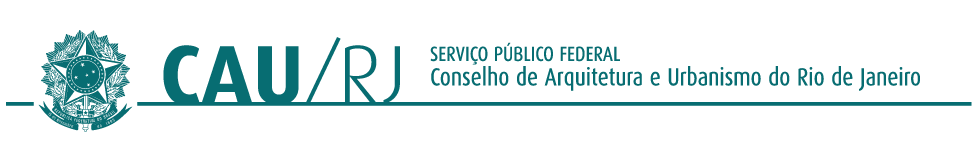 ANÁLISE DOCUMENTAÇÃO PARA REGISTRO DOTÍTULO DE ENGENHEIRO DE SEGURANÇA DO TRABALHO (DELIBERAÇÃO PLENÁRIA DPOBR Nº 00101-05/2020)Rio de Janeiro/RJ - 23/02/2022Nathalia Aiello (Analista técnica CAU/RJ)ANÁLISE DOCUMENTAÇÃO PARA REGISTRO DOTÍTULO DE ENGENHEIRO DE SEGURANÇA DO TRABALHO (DELIBERAÇÃO PLENÁRIA DPOBR Nº 00101-05/2020)Rio de Janeiro/RJ - 15/03/2023Nathalia Aiello (Analista técnica CAU/RJ)PROCESSOPROTOCOLOS SICCAU nº 1575071/2022 e 1708474/2023INTERESSADOVÁRIOSASSUNTOINCLUSÃO DE TÍTULO COMPLEMENTAR DE ESPECIALISTA EM ENGENHARIA DE SEGURANÇA DO TRABALHOIDENTIFICAÇÃO DO REQUERENTE E PROCESSO:IDENTIFICAÇÃO DO REQUERENTE E PROCESSO:IDENTIFICAÇÃO DO REQUERENTE E PROCESSO:IDENTIFICAÇÃO DO REQUERENTE E PROCESSO:IDENTIFICAÇÃO DO REQUERENTE E PROCESSO:IDENTIFICAÇÃO DO REQUERENTE E PROCESSO:IDENTIFICAÇÃO DO REQUERENTE E PROCESSO:IDENTIFICAÇÃO DO REQUERENTE E PROCESSO:Nº Protocolo SICCAU/ANONº Protocolo SICCAU/ANO1575071/20221575071/20221575071/20221575071/20221575071/20221575071/2022Nome do RequerenteNome do RequerenteNº Registro CAUNº Registro CAUStatus do RegistroStatus do RegistroATIVOATIVOATIVOATIVOATIVOATIVODOCUMENTAÇÃO APRESENTADA:DOCUMENTAÇÃO APRESENTADA:DOCUMENTAÇÃO APRESENTADA:DOCUMENTAÇÃO APRESENTADA:DOCUMENTAÇÃO APRESENTADA:DOCUMENTAÇÃO APRESENTADA:DOCUMENTAÇÃO APRESENTADA:DOCUMENTAÇÃO APRESENTADA:Certificado e Histórico EscolarCertificado e Histórico EscolarCertificado (0578 - L001, FL024), Histórico Escolar com carga horária práticaCertificado (0578 - L001, FL024), Histórico Escolar com carga horária práticaCertificado (0578 - L001, FL024), Histórico Escolar com carga horária práticaCertificado (0578 - L001, FL024), Histórico Escolar com carga horária práticaCertificado (0578 - L001, FL024), Histórico Escolar com carga horária práticaCertificado (0578 - L001, FL024), Histórico Escolar com carga horária práticaIDENTIFICAÇÃO DA INSTITUIÇÃO E DO CURSO:IDENTIFICAÇÃO DA INSTITUIÇÃO E DO CURSO:IDENTIFICAÇÃO DA INSTITUIÇÃO E DO CURSO:IDENTIFICAÇÃO DA INSTITUIÇÃO E DO CURSO:IDENTIFICAÇÃO DA INSTITUIÇÃO E DO CURSO:IDENTIFICAÇÃO DA INSTITUIÇÃO E DO CURSO:IDENTIFICAÇÃO DA INSTITUIÇÃO E DO CURSO:IDENTIFICAÇÃO DA INSTITUIÇÃO E DO CURSO:Nome da InstituiçãoNome da InstituiçãoFACULDADES INTEGRADAS SILVA E SOUZAFACULDADES INTEGRADAS SILVA E SOUZAFACULDADES INTEGRADAS SILVA E SOUZAFACULDADES INTEGRADAS SILVA E SOUZAFACULDADES INTEGRADAS SILVA E SOUZAFACULDADES INTEGRADAS SILVA E SOUZACódigo MEC da IESCódigo MEC da IES622622622622622622Portaria/Decreto de CredenciamentoPortaria/Decreto de CredenciamentoDecreto nº 69.408 de 22/10/1971Decreto nº 69.408 de 22/10/1971Decreto nº 69.408 de 22/10/1971Decreto nº 69.408 de 22/10/1971Decreto nº 69.408 de 22/10/1971Decreto nº 69.408 de 22/10/1971DADOS DO CURSO REALIZADO:DADOS DO CURSO REALIZADO:DADOS DO CURSO REALIZADO:DADOS DO CURSO REALIZADO:DADOS DO CURSO REALIZADO:DADOS DO CURSO REALIZADO:DADOS DO CURSO REALIZADO:DADOS DO CURSO REALIZADO:Período do CursoPeríodo do Curso04/04/2019 - 02/12/202104/04/2019 - 02/12/202104/04/2019 - 02/12/202104/04/2019 - 02/12/202104/04/2019 - 02/12/202104/04/2019 - 02/12/2021Título da Monografia ou Trabalho de Conclusão deCurso (Opcional)Título da Monografia ou Trabalho de Conclusão deCurso (Opcional)e-mail para a Instituição de Ensino com confirmação do egressoe-mail para a Instituição de Ensino com confirmação do egressoConfirmação por e-mail em 16/02/2023: Sergio Luiz Malta da Silva - Secretário Acadêmico (Confirmação por e-mail em 16/02/2023: Sergio Luiz Malta da Silva - Secretário Acadêmico (Confirmação por e-mail em 16/02/2023: Sergio Luiz Malta da Silva - Secretário Acadêmico (Confirmação por e-mail em 16/02/2023: Sergio Luiz Malta da Silva - Secretário Acadêmico (Confirmação por e-mail em 16/02/2023: Sergio Luiz Malta da Silva - Secretário Acadêmico (Confirmação por e-mail em 16/02/2023: Sergio Luiz Malta da Silva - Secretário Acadêmico (ANÁLISE DA ESTRUTURA CURRICULAR:ANÁLISE DA ESTRUTURA CURRICULAR:ANÁLISE DA ESTRUTURA CURRICULAR:ANÁLISE DA ESTRUTURA CURRICULAR:ANÁLISE DA ESTRUTURA CURRICULAR:ANÁLISE DA ESTRUTURA CURRICULAR:ANÁLISE DA ESTRUTURA CURRICULAR:ANÁLISE DA ESTRUTURA CURRICULAR:Disciplina obrigatória (Parecer CFE/CESU 19/1987)Carga Horária mínimaDisciplina CursadaDisciplina CursadaCarga Horária cursadaCarga Horária prática cursadaParecerParecerIntrodução a Engenharia de Segurança doTrabalho20Introdução à Engenharia de Segurança doTrabalhoIntrodução à Engenharia de Segurança doTrabalho205ATENDEATENDEPrevenção e Controle de Riscos emMáquinas, Equipamentos e Instalações80Prevenção e Controle de Riscos em Máquinas,Equipamentos e InstalaçõesPrevenção e Controle de Riscos em Máquinas,Equipamentos e Instalações8020ATENDEATENDEHigiene do Trabalho140Higiene do TrabalhoHigiene do Trabalho14020ATENDEATENDEProteção do Meio Ambiente45Proteção do Meio AmbienteProteção do Meio Ambiente4510ATENDEATENDEProteção contra Incêndio e Explosões60Proteção contra Incêndio e ExplosõesProteção contra Incêndio e Explosões6020ATENDEATENDEGerência de Riscos60Gerência de RiscosGerência de Riscos6020ATENDEATENDEPsicologia na Engenharia de Segurança, Comunicação e Treinamento15Psicologia da Engenharia de Segurança, Comunicação e TreinamentoPsicologia da Engenharia de Segurança, Comunicação e Treinamento205ATENDEATENDEAdministração Aplicada a Engenharia deSegurança30Administração aplicada à Engenharia deSegurançaAdministração aplicada à Engenharia deSegurança3010ATENDEATENDEAmbiente e as Doenças do Trabalho50Ambiente e as Doenças do TrabalhoAmbiente e as Doenças do Trabalho5010ATENDEATENDEErgonomia30ErgonomiaErgonomia4510ATENDEATENDELegislação e Normas Técnicas20Legislação e normas técnicasLegislação e normas técnicas205ATENDEATENDECARGA HORÁRIA TOTAL DISCIPLINASOBRIGATÓRIAS550CARGA HORÁRIA TOTAL DISCIPLINASOBRIGATÓRIAS CURSADASCARGA HORÁRIA TOTAL DISCIPLINASOBRIGATÓRIAS CURSADAS570135NÃOATENDENÃOATENDEOptativas (Complementares)50Segurança na construção civilSegurança na construção civil105ATENDEATENDEOptativas (Complementares)50Segurança em instalações elétricasSegurança em instalações elétricas105ATENDEATENDEOptativas (Complementares)50Inspeção de equipamentosInspeção de equipamentos105ATENDEATENDEOptativas (Complementares)50Segurança no Transporte de cargas perigosasSegurança no Transporte de cargas perigosas105ATENDEATENDEOptativas (Complementares)50Sistemas de gestão integradaSistemas de gestão integrada105ATENDEATENDEOptativas (Complementares)50Projeto final - TCCProjeto final - TCC010ATENDEATENDECARGA HORÁRIA TOTAL600CARGA HORÁRIA TOTAL CURSADACARGA HORÁRIA TOTAL CURSADA620170ATENDEATENDENÚMERO DE HORAS AULA PRÁTICAS(10%total)Atividades práticas conforme grade curricular FISSAtividades práticas conforme grade curricular FISS170170ATENDEATENDEANÁLISE DO CORPO DOCENTE:ANÁLISE DO CORPO DOCENTE:ANÁLISE DO CORPO DOCENTE:ANÁLISE DO CORPO DOCENTE:ANÁLISE DO CORPO DOCENTE:ANÁLISE DO CORPO DOCENTE:ANÁLISE DO CORPO DOCENTE:ANÁLISE DO CORPO DOCENTE:Total de professores sem pós graduaçãoTotal de professores sem pós graduação000000Total de professores EspecialistasTotal de professores Especialistas111111Total de prof. com Mestrado ou DoutoradoTotal de prof. com Mestrado ou Doutorado555555TOTAL DE PROFESSORESTOTAL DE PROFESSORES666666Percentual de Professores com Mestrado ouDoutorado (> ou = 30%)Percentual de Professores com Mestrado ouDoutorado (> ou = 30%)83%83%83%83%ATENDEATENDEIDENTIFICAÇÃO DO REQUERENTE E PROCESSO:IDENTIFICAÇÃO DO REQUERENTE E PROCESSO:IDENTIFICAÇÃO DO REQUERENTE E PROCESSO:IDENTIFICAÇÃO DO REQUERENTE E PROCESSO:IDENTIFICAÇÃO DO REQUERENTE E PROCESSO:Nº Protocolo SICCAU/ANONº Protocolo SICCAU/ANO1708474/20231708474/20231708474/2023Nome do RequerenteNome do RequerenteNº Registro CAUNº Registro CAUStatus do RegistroStatus do RegistroATIVOATIVOATIVODOCUMENTAÇÃO APRESENTADA:DOCUMENTAÇÃO APRESENTADA:DOCUMENTAÇÃO APRESENTADA:DOCUMENTAÇÃO APRESENTADA:DOCUMENTAÇÃO APRESENTADA:Certificado e Histórico EscolarCertificado e Histórico EscolarCertificado 2693/2016 (Livro AE 92, FL 178), Histórico Escolar e Ofício nº 029/2023 (confirmação de egresso e carga horária práticacursada)Certificado 2693/2016 (Livro AE 92, FL 178), Histórico Escolar e Ofício nº 029/2023 (confirmação de egresso e carga horária práticacursada)Certificado 2693/2016 (Livro AE 92, FL 178), Histórico Escolar e Ofício nº 029/2023 (confirmação de egresso e carga horária práticacursada)IDENTIFICAÇÃO DA INSTITUIÇÃO E DO CURSO:IDENTIFICAÇÃO DA INSTITUIÇÃO E DO CURSO:IDENTIFICAÇÃO DA INSTITUIÇÃO E DO CURSO:IDENTIFICAÇÃO DA INSTITUIÇÃO E DO CURSO:IDENTIFICAÇÃO DA INSTITUIÇÃO E DO CURSO:Nome da InstituiçãoNome da InstituiçãoUNIVERSIDADE FEDERAL FLUMINENSEUNIVERSIDADE FEDERAL FLUMINENSEUNIVERSIDADE FEDERAL FLUMINENSECódigo MEC da IESCódigo MEC da IES572572572Código MEC do cursoCódigo MEC do curso531453145314Portaria/Decreto de CredenciamentoPortaria/Decreto de CredenciamentoPORTARIA RECREDENCIMENTO Nº 144, DE 27 DE FEVEREIRO DE2013.PORTARIA RECREDENCIMENTO Nº 144, DE 27 DE FEVEREIRO DE2013.PORTARIA RECREDENCIMENTO Nº 144, DE 27 DE FEVEREIRO DE2013.DADOS DO CURSO REALIZADO:DADOS DO CURSO REALIZADO:DADOS DO CURSO REALIZADO:DADOS DO CURSO REALIZADO:DADOS DO CURSO REALIZADO:Período do CursoPeríodo do Curso29/10/2013 à 17/12/201529/10/2013 à 17/12/201529/10/2013 à 17/12/2015Título da Monografia ou Trabalho de Conclusão de Curso (Opcional)Título da Monografia ou Trabalho de Conclusão de Curso (Opcional)E-mail para a Instituição de Ensino com confirmação do egressoE-mail para a Instituição de Ensino com confirmação do egressoConfirmação de egresso e carga horária prática através de e-mail em 10/03/2023:                                                        Ofício nº 029/2023Confirmação de egresso e carga horária prática através de e-mail em 10/03/2023:                                                        Ofício nº 029/2023Confirmação de egresso e carga horária prática através de e-mail em 10/03/2023:                                                        Ofício nº 029/2023ANÁLISE DA ESTRUTURA CURRICULAR:ANÁLISE DA ESTRUTURA CURRICULAR:ANÁLISE DA ESTRUTURA CURRICULAR:ANÁLISE DA ESTRUTURA CURRICULAR:ANÁLISE DA ESTRUTURA CURRICULAR:Disciplina obrigatória (Parecer CFE/CESU 19/1987)Carga Horária mínimaDisciplina CursadaCarga Horária cursadaParecerIntrodução a Engenharia de Segurançado Trabalho20Introdução à Engenharia de Segurança doTrabalho30ATENDEPrevenção e Controle de Riscos em Máquinas, Equipamentos e Instalações80Prevenção e Controle de Riscos em Máquinas, Equipamentos e Instalações90ATENDEHigiene do Trabalho140Higiene do Trabalho150ATENDEProteção do Meio Ambiente45Proteção ao Meio Ambiente45ATENDEProteção contra Incêndio e Explosões60Proteção contra Incêndio e Explosões60ATENDEGerência de Riscos60Gerência de Riscos60ATENDEPsicologia na Engenharia de Segurança, Comunicação e Treinamento15Psicologia da Engenharia de Segurança, Comunicação e Treinamento15ATENDEAdministração Aplicada a Engenharia deSegurança30Administração aplicada a Engenharia deSegurança30ATENDEAmbiente e as Doenças do Trabalho50O Ambiente e as Doenças do Trabalho60ATENDEErgonomia30Ergonomia30ATENDELegislação e Normas Técnicas20Legislação e Normas técnicas30ATENDECARGA HORÁRIA TOTAL DISCIPLINASOBRIGATÓRIAS550CARGA HORÁRIA TOTAL DISCIPLINASOBRIGATÓRIAS CURSADAS600ATENDEOptativas (Complementares)50SEGURANÇA EM INSTALAÇÕES ELÉTRICAS15ATENDEOptativas (Complementares)50SEGURANÇA NA CONSTRUÇÃO CIVIL15ATENDEOptativas (Complementares)50Projeto Final30ATENDECARGA HORÁRIA TOTAL600CARGA HORÁRIA TOTAL CURSADA660ATENDENÚMERO DE HORAS AULA PRÁTICAS(10%total)Distribuídas nas disciplinas conforme Ofício nº 029/2023 enviado pela UFF60ATENDEANÁLISE DO CORPO DOCENTE:ANÁLISE DO CORPO DOCENTE:ANÁLISE DO CORPO DOCENTE:ANÁLISE DO CORPO DOCENTE:ANÁLISE DO CORPO DOCENTE:Total de professores sem pós graduaçãoTotal de professores sem pós graduação000Total de professores EspecialistasTotal de professores Especialistas000Total de prof. com Mestrado ou DoutoradoTotal de prof. com Mestrado ou Doutorado888TOTAL DE PROFESSORESTOTAL DE PROFESSORES888Percentual de Professores com Mestrado ouDoutorado (> ou = 30%)Percentual de Professores com Mestrado ouDoutorado (> ou = 30%)100%100%ATENDE